Publicado en Madrid el 24/08/2017 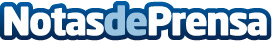 Los españoles prefieren estos 5 destinos por su gastronomíaJunto a la cultura y la naturaleza, la gastronomía se ha convertido en una de las razones por las que los viajeros se decantan por un destino u otro. En el caso de los españoles se convierte en una misión complicada encontrar un destino dónde disfrutar de la comida más que en su país, teniendo en cuenta, que España es uno de los destinos europeos preferidos por su gastronomíaDatos de contacto:NataliaNota de prensa publicada en: https://www.notasdeprensa.es/los-espanoles-prefieren-estos-5-destinos-por Categorias: Gastronomía Viaje Entretenimiento Turismo http://www.notasdeprensa.es